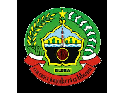 PEMERINTAH KABUPATEN BLORAPEMERINTAH KABUPATEN BLORAPEMERINTAH KABUPATEN BLORAPEMERINTAH KABUPATEN BLORAPEMERINTAH KABUPATEN BLORAPEMERINTAH KABUPATEN BLORAPEMERINTAH KABUPATEN BLORAPEMERINTAH KABUPATEN BLORASEKRETARIAT DAERAH
Jl. Pemuda No.12 Telp (0296) 531028, 531032
Fax. (0296) 531834 Tlx. 22765
BLORA - 58215SEKRETARIAT DAERAH
Jl. Pemuda No.12 Telp (0296) 531028, 531032
Fax. (0296) 531834 Tlx. 22765
BLORA - 58215SEKRETARIAT DAERAH
Jl. Pemuda No.12 Telp (0296) 531028, 531032
Fax. (0296) 531834 Tlx. 22765
BLORA - 58215SEKRETARIAT DAERAH
Jl. Pemuda No.12 Telp (0296) 531028, 531032
Fax. (0296) 531834 Tlx. 22765
BLORA - 58215SEKRETARIAT DAERAH
Jl. Pemuda No.12 Telp (0296) 531028, 531032
Fax. (0296) 531834 Tlx. 22765
BLORA - 58215SEKRETARIAT DAERAH
Jl. Pemuda No.12 Telp (0296) 531028, 531032
Fax. (0296) 531834 Tlx. 22765
BLORA - 58215SEKRETARIAT DAERAH
Jl. Pemuda No.12 Telp (0296) 531028, 531032
Fax. (0296) 531834 Tlx. 22765
BLORA - 58215SEKRETARIAT DAERAH
Jl. Pemuda No.12 Telp (0296) 531028, 531032
Fax. (0296) 531834 Tlx. 22765
BLORA - 58215SURAT PERSETUJUAN PENGESAHAN DPASURAT PERSETUJUAN PENGESAHAN DPASURAT PERSETUJUAN PENGESAHAN DPASURAT PERSETUJUAN PENGESAHAN DPASURAT PERSETUJUAN PENGESAHAN DPASURAT PERSETUJUAN PENGESAHAN DPANomor : 900/1690/2017Nomor : 900/1690/2017Nomor : 900/1690/2017Nomor : 900/1690/2017Nomor : 900/1690/2017Nomor : 900/1690/2017Berdasarkan pasal 124 ayat (2) Peraturan Menteri Dalam Negeri Nomor 13 Tahun 2006 tentang Pedoman Pengelolaan Keuangan Daerah, sebagaimana telah diubah beberapa kali terakhir dengan Peraturan Menteri Dalam Negeri Nomor 21 Tahun 2011 tentang Perubahan kedua atas Peraturan Menteri Dalam Negeri Nomor 13 Tahun 2006 tentang Pedoman Pengelolaan Keuangan Daerah, dengan ini saya yang bertanda tangan di bawah ini :Berdasarkan pasal 124 ayat (2) Peraturan Menteri Dalam Negeri Nomor 13 Tahun 2006 tentang Pedoman Pengelolaan Keuangan Daerah, sebagaimana telah diubah beberapa kali terakhir dengan Peraturan Menteri Dalam Negeri Nomor 21 Tahun 2011 tentang Perubahan kedua atas Peraturan Menteri Dalam Negeri Nomor 13 Tahun 2006 tentang Pedoman Pengelolaan Keuangan Daerah, dengan ini saya yang bertanda tangan di bawah ini :Berdasarkan pasal 124 ayat (2) Peraturan Menteri Dalam Negeri Nomor 13 Tahun 2006 tentang Pedoman Pengelolaan Keuangan Daerah, sebagaimana telah diubah beberapa kali terakhir dengan Peraturan Menteri Dalam Negeri Nomor 21 Tahun 2011 tentang Perubahan kedua atas Peraturan Menteri Dalam Negeri Nomor 13 Tahun 2006 tentang Pedoman Pengelolaan Keuangan Daerah, dengan ini saya yang bertanda tangan di bawah ini :Berdasarkan pasal 124 ayat (2) Peraturan Menteri Dalam Negeri Nomor 13 Tahun 2006 tentang Pedoman Pengelolaan Keuangan Daerah, sebagaimana telah diubah beberapa kali terakhir dengan Peraturan Menteri Dalam Negeri Nomor 21 Tahun 2011 tentang Perubahan kedua atas Peraturan Menteri Dalam Negeri Nomor 13 Tahun 2006 tentang Pedoman Pengelolaan Keuangan Daerah, dengan ini saya yang bertanda tangan di bawah ini :Berdasarkan pasal 124 ayat (2) Peraturan Menteri Dalam Negeri Nomor 13 Tahun 2006 tentang Pedoman Pengelolaan Keuangan Daerah, sebagaimana telah diubah beberapa kali terakhir dengan Peraturan Menteri Dalam Negeri Nomor 21 Tahun 2011 tentang Perubahan kedua atas Peraturan Menteri Dalam Negeri Nomor 13 Tahun 2006 tentang Pedoman Pengelolaan Keuangan Daerah, dengan ini saya yang bertanda tangan di bawah ini :Berdasarkan pasal 124 ayat (2) Peraturan Menteri Dalam Negeri Nomor 13 Tahun 2006 tentang Pedoman Pengelolaan Keuangan Daerah, sebagaimana telah diubah beberapa kali terakhir dengan Peraturan Menteri Dalam Negeri Nomor 21 Tahun 2011 tentang Perubahan kedua atas Peraturan Menteri Dalam Negeri Nomor 13 Tahun 2006 tentang Pedoman Pengelolaan Keuangan Daerah, dengan ini saya yang bertanda tangan di bawah ini :Berdasarkan pasal 124 ayat (2) Peraturan Menteri Dalam Negeri Nomor 13 Tahun 2006 tentang Pedoman Pengelolaan Keuangan Daerah, sebagaimana telah diubah beberapa kali terakhir dengan Peraturan Menteri Dalam Negeri Nomor 21 Tahun 2011 tentang Perubahan kedua atas Peraturan Menteri Dalam Negeri Nomor 13 Tahun 2006 tentang Pedoman Pengelolaan Keuangan Daerah, dengan ini saya yang bertanda tangan di bawah ini :Berdasarkan pasal 124 ayat (2) Peraturan Menteri Dalam Negeri Nomor 13 Tahun 2006 tentang Pedoman Pengelolaan Keuangan Daerah, sebagaimana telah diubah beberapa kali terakhir dengan Peraturan Menteri Dalam Negeri Nomor 21 Tahun 2011 tentang Perubahan kedua atas Peraturan Menteri Dalam Negeri Nomor 13 Tahun 2006 tentang Pedoman Pengelolaan Keuangan Daerah, dengan ini saya yang bertanda tangan di bawah ini :Berdasarkan pasal 124 ayat (2) Peraturan Menteri Dalam Negeri Nomor 13 Tahun 2006 tentang Pedoman Pengelolaan Keuangan Daerah, sebagaimana telah diubah beberapa kali terakhir dengan Peraturan Menteri Dalam Negeri Nomor 21 Tahun 2011 tentang Perubahan kedua atas Peraturan Menteri Dalam Negeri Nomor 13 Tahun 2006 tentang Pedoman Pengelolaan Keuangan Daerah, dengan ini saya yang bertanda tangan di bawah ini :Berdasarkan pasal 124 ayat (2) Peraturan Menteri Dalam Negeri Nomor 13 Tahun 2006 tentang Pedoman Pengelolaan Keuangan Daerah, sebagaimana telah diubah beberapa kali terakhir dengan Peraturan Menteri Dalam Negeri Nomor 21 Tahun 2011 tentang Perubahan kedua atas Peraturan Menteri Dalam Negeri Nomor 13 Tahun 2006 tentang Pedoman Pengelolaan Keuangan Daerah, dengan ini saya yang bertanda tangan di bawah ini :Berdasarkan pasal 124 ayat (2) Peraturan Menteri Dalam Negeri Nomor 13 Tahun 2006 tentang Pedoman Pengelolaan Keuangan Daerah, sebagaimana telah diubah beberapa kali terakhir dengan Peraturan Menteri Dalam Negeri Nomor 21 Tahun 2011 tentang Perubahan kedua atas Peraturan Menteri Dalam Negeri Nomor 13 Tahun 2006 tentang Pedoman Pengelolaan Keuangan Daerah, dengan ini saya yang bertanda tangan di bawah ini :Berdasarkan pasal 124 ayat (2) Peraturan Menteri Dalam Negeri Nomor 13 Tahun 2006 tentang Pedoman Pengelolaan Keuangan Daerah, sebagaimana telah diubah beberapa kali terakhir dengan Peraturan Menteri Dalam Negeri Nomor 21 Tahun 2011 tentang Perubahan kedua atas Peraturan Menteri Dalam Negeri Nomor 13 Tahun 2006 tentang Pedoman Pengelolaan Keuangan Daerah, dengan ini saya yang bertanda tangan di bawah ini :Berdasarkan pasal 124 ayat (2) Peraturan Menteri Dalam Negeri Nomor 13 Tahun 2006 tentang Pedoman Pengelolaan Keuangan Daerah, sebagaimana telah diubah beberapa kali terakhir dengan Peraturan Menteri Dalam Negeri Nomor 21 Tahun 2011 tentang Perubahan kedua atas Peraturan Menteri Dalam Negeri Nomor 13 Tahun 2006 tentang Pedoman Pengelolaan Keuangan Daerah, dengan ini saya yang bertanda tangan di bawah ini :NamaNamaNamaNama:Drs. BONDAN SUKARNO, MMDrs. BONDAN SUKARNO, MMDrs. BONDAN SUKARNO, MMDrs. BONDAN SUKARNO, MMDrs. BONDAN SUKARNO, MMDrs. BONDAN SUKARNO, MMNIPNIPNIPNIP:19580514 197902 1 00319580514 197902 1 00319580514 197902 1 00319580514 197902 1 00319580514 197902 1 00319580514 197902 1 003JabatanJabatanJabatanJabatan:Sekretaris DaerahSekretaris DaerahSekretaris DaerahSekretaris DaerahSekretaris DaerahSekretaris DaerahMemberikan persetujuan kepada Kepala Dinas Pendapatan, Pengelolaan Keuangan dan Aset Daerah selaku Pejabat Pengelola Keuangan Daerah untuk mengesahkan DPA DINAS KOMUNIKASI DAN INFORMATIKA dengan perincian :Memberikan persetujuan kepada Kepala Dinas Pendapatan, Pengelolaan Keuangan dan Aset Daerah selaku Pejabat Pengelola Keuangan Daerah untuk mengesahkan DPA DINAS KOMUNIKASI DAN INFORMATIKA dengan perincian :Memberikan persetujuan kepada Kepala Dinas Pendapatan, Pengelolaan Keuangan dan Aset Daerah selaku Pejabat Pengelola Keuangan Daerah untuk mengesahkan DPA DINAS KOMUNIKASI DAN INFORMATIKA dengan perincian :Memberikan persetujuan kepada Kepala Dinas Pendapatan, Pengelolaan Keuangan dan Aset Daerah selaku Pejabat Pengelola Keuangan Daerah untuk mengesahkan DPA DINAS KOMUNIKASI DAN INFORMATIKA dengan perincian :Memberikan persetujuan kepada Kepala Dinas Pendapatan, Pengelolaan Keuangan dan Aset Daerah selaku Pejabat Pengelola Keuangan Daerah untuk mengesahkan DPA DINAS KOMUNIKASI DAN INFORMATIKA dengan perincian :Memberikan persetujuan kepada Kepala Dinas Pendapatan, Pengelolaan Keuangan dan Aset Daerah selaku Pejabat Pengelola Keuangan Daerah untuk mengesahkan DPA DINAS KOMUNIKASI DAN INFORMATIKA dengan perincian :Memberikan persetujuan kepada Kepala Dinas Pendapatan, Pengelolaan Keuangan dan Aset Daerah selaku Pejabat Pengelola Keuangan Daerah untuk mengesahkan DPA DINAS KOMUNIKASI DAN INFORMATIKA dengan perincian :Memberikan persetujuan kepada Kepala Dinas Pendapatan, Pengelolaan Keuangan dan Aset Daerah selaku Pejabat Pengelola Keuangan Daerah untuk mengesahkan DPA DINAS KOMUNIKASI DAN INFORMATIKA dengan perincian :Memberikan persetujuan kepada Kepala Dinas Pendapatan, Pengelolaan Keuangan dan Aset Daerah selaku Pejabat Pengelola Keuangan Daerah untuk mengesahkan DPA DINAS KOMUNIKASI DAN INFORMATIKA dengan perincian :Memberikan persetujuan kepada Kepala Dinas Pendapatan, Pengelolaan Keuangan dan Aset Daerah selaku Pejabat Pengelola Keuangan Daerah untuk mengesahkan DPA DINAS KOMUNIKASI DAN INFORMATIKA dengan perincian :Memberikan persetujuan kepada Kepala Dinas Pendapatan, Pengelolaan Keuangan dan Aset Daerah selaku Pejabat Pengelola Keuangan Daerah untuk mengesahkan DPA DINAS KOMUNIKASI DAN INFORMATIKA dengan perincian :Memberikan persetujuan kepada Kepala Dinas Pendapatan, Pengelolaan Keuangan dan Aset Daerah selaku Pejabat Pengelola Keuangan Daerah untuk mengesahkan DPA DINAS KOMUNIKASI DAN INFORMATIKA dengan perincian :Memberikan persetujuan kepada Kepala Dinas Pendapatan, Pengelolaan Keuangan dan Aset Daerah selaku Pejabat Pengelola Keuangan Daerah untuk mengesahkan DPA DINAS KOMUNIKASI DAN INFORMATIKA dengan perincian :PendapatanPendapatanPendapatanPendapatan:Rp.0,000,00Belanja Tidak LangsungBelanja Tidak LangsungBelanja Tidak LangsungBelanja Tidak Langsung:Rp.3.000.000.000,003.000.000.000,00Belanja LangsungBelanja LangsungBelanja LangsungBelanja Langsung:Rp.5.545.470.000,005.545.470.000,00Penerimaan PembiayaanPenerimaan PembiayaanPenerimaan PembiayaanPenerimaan Pembiayaan:Rp.0,000,00Pengeluaran PembiayaanPengeluaran PembiayaanPengeluaran PembiayaanPengeluaran Pembiayaan:Rp.0,000,00Demikian persetujuan ini dibuat sebagai dasar untuk Pengesahan DPA DINAS KOMUNIKASI DAN INFORMATIKA KABUPATEN BLORA Tahun Anggaran 2018.Demikian persetujuan ini dibuat sebagai dasar untuk Pengesahan DPA DINAS KOMUNIKASI DAN INFORMATIKA KABUPATEN BLORA Tahun Anggaran 2018.Demikian persetujuan ini dibuat sebagai dasar untuk Pengesahan DPA DINAS KOMUNIKASI DAN INFORMATIKA KABUPATEN BLORA Tahun Anggaran 2018.Demikian persetujuan ini dibuat sebagai dasar untuk Pengesahan DPA DINAS KOMUNIKASI DAN INFORMATIKA KABUPATEN BLORA Tahun Anggaran 2018.Demikian persetujuan ini dibuat sebagai dasar untuk Pengesahan DPA DINAS KOMUNIKASI DAN INFORMATIKA KABUPATEN BLORA Tahun Anggaran 2018.Demikian persetujuan ini dibuat sebagai dasar untuk Pengesahan DPA DINAS KOMUNIKASI DAN INFORMATIKA KABUPATEN BLORA Tahun Anggaran 2018.Demikian persetujuan ini dibuat sebagai dasar untuk Pengesahan DPA DINAS KOMUNIKASI DAN INFORMATIKA KABUPATEN BLORA Tahun Anggaran 2018.Demikian persetujuan ini dibuat sebagai dasar untuk Pengesahan DPA DINAS KOMUNIKASI DAN INFORMATIKA KABUPATEN BLORA Tahun Anggaran 2018.Demikian persetujuan ini dibuat sebagai dasar untuk Pengesahan DPA DINAS KOMUNIKASI DAN INFORMATIKA KABUPATEN BLORA Tahun Anggaran 2018.Demikian persetujuan ini dibuat sebagai dasar untuk Pengesahan DPA DINAS KOMUNIKASI DAN INFORMATIKA KABUPATEN BLORA Tahun Anggaran 2018.Demikian persetujuan ini dibuat sebagai dasar untuk Pengesahan DPA DINAS KOMUNIKASI DAN INFORMATIKA KABUPATEN BLORA Tahun Anggaran 2018.Demikian persetujuan ini dibuat sebagai dasar untuk Pengesahan DPA DINAS KOMUNIKASI DAN INFORMATIKA KABUPATEN BLORA Tahun Anggaran 2018.Demikian persetujuan ini dibuat sebagai dasar untuk Pengesahan DPA DINAS KOMUNIKASI DAN INFORMATIKA KABUPATEN BLORA Tahun Anggaran 2018.Blora, 29 Desember 2017Blora, 29 Desember 2017Blora, 29 Desember 2017Blora, 29 Desember 2017Blora, 29 Desember 2017an. Bupati BLORA
Sekretaris Daerahan. Bupati BLORA
Sekretaris Daerahan. Bupati BLORA
Sekretaris Daerahan. Bupati BLORA
Sekretaris Daerahan. Bupati BLORA
Sekretaris Daerah



Drs. BONDAN SUKARNO, MM
NIP: 19580514 197902 1 003




Drs. BONDAN SUKARNO, MM
NIP: 19580514 197902 1 003




Drs. BONDAN SUKARNO, MM
NIP: 19580514 197902 1 003




Drs. BONDAN SUKARNO, MM
NIP: 19580514 197902 1 003




Drs. BONDAN SUKARNO, MM
NIP: 19580514 197902 1 003
Tembusan : dikirim kepada Yth :
1. Bupati Blora (sebagai laporan) ;
2. Inspektorat Kabupaten Blora ;
3. Bappeda Kabupaten Blora ;
4. DPPKAD Kabupaten Blora ;
5. Arsip
Tembusan : dikirim kepada Yth :
1. Bupati Blora (sebagai laporan) ;
2. Inspektorat Kabupaten Blora ;
3. Bappeda Kabupaten Blora ;
4. DPPKAD Kabupaten Blora ;
5. Arsip
Tembusan : dikirim kepada Yth :
1. Bupati Blora (sebagai laporan) ;
2. Inspektorat Kabupaten Blora ;
3. Bappeda Kabupaten Blora ;
4. DPPKAD Kabupaten Blora ;
5. Arsip
Tembusan : dikirim kepada Yth :
1. Bupati Blora (sebagai laporan) ;
2. Inspektorat Kabupaten Blora ;
3. Bappeda Kabupaten Blora ;
4. DPPKAD Kabupaten Blora ;
5. Arsip
Tembusan : dikirim kepada Yth :
1. Bupati Blora (sebagai laporan) ;
2. Inspektorat Kabupaten Blora ;
3. Bappeda Kabupaten Blora ;
4. DPPKAD Kabupaten Blora ;
5. Arsip
Tembusan : dikirim kepada Yth :
1. Bupati Blora (sebagai laporan) ;
2. Inspektorat Kabupaten Blora ;
3. Bappeda Kabupaten Blora ;
4. DPPKAD Kabupaten Blora ;
5. Arsip
Tembusan : dikirim kepada Yth :
1. Bupati Blora (sebagai laporan) ;
2. Inspektorat Kabupaten Blora ;
3. Bappeda Kabupaten Blora ;
4. DPPKAD Kabupaten Blora ;
5. Arsip
Tembusan : dikirim kepada Yth :
1. Bupati Blora (sebagai laporan) ;
2. Inspektorat Kabupaten Blora ;
3. Bappeda Kabupaten Blora ;
4. DPPKAD Kabupaten Blora ;
5. Arsip
Tembusan : dikirim kepada Yth :
1. Bupati Blora (sebagai laporan) ;
2. Inspektorat Kabupaten Blora ;
3. Bappeda Kabupaten Blora ;
4. DPPKAD Kabupaten Blora ;
5. Arsip
Tembusan : dikirim kepada Yth :
1. Bupati Blora (sebagai laporan) ;
2. Inspektorat Kabupaten Blora ;
3. Bappeda Kabupaten Blora ;
4. DPPKAD Kabupaten Blora ;
5. Arsip
Tembusan : dikirim kepada Yth :
1. Bupati Blora (sebagai laporan) ;
2. Inspektorat Kabupaten Blora ;
3. Bappeda Kabupaten Blora ;
4. DPPKAD Kabupaten Blora ;
5. Arsip
Tembusan : dikirim kepada Yth :
1. Bupati Blora (sebagai laporan) ;
2. Inspektorat Kabupaten Blora ;
3. Bappeda Kabupaten Blora ;
4. DPPKAD Kabupaten Blora ;
5. Arsip
Tembusan : dikirim kepada Yth :
1. Bupati Blora (sebagai laporan) ;
2. Inspektorat Kabupaten Blora ;
3. Bappeda Kabupaten Blora ;
4. DPPKAD Kabupaten Blora ;
5. Arsip
Tembusan : dikirim kepada Yth :
1. Bupati Blora (sebagai laporan) ;
2. Inspektorat Kabupaten Blora ;
3. Bappeda Kabupaten Blora ;
4. DPPKAD Kabupaten Blora ;
5. Arsip
Tembusan : dikirim kepada Yth :
1. Bupati Blora (sebagai laporan) ;
2. Inspektorat Kabupaten Blora ;
3. Bappeda Kabupaten Blora ;
4. DPPKAD Kabupaten Blora ;
5. Arsip
Tembusan : dikirim kepada Yth :
1. Bupati Blora (sebagai laporan) ;
2. Inspektorat Kabupaten Blora ;
3. Bappeda Kabupaten Blora ;
4. DPPKAD Kabupaten Blora ;
5. Arsip
Tembusan : dikirim kepada Yth :
1. Bupati Blora (sebagai laporan) ;
2. Inspektorat Kabupaten Blora ;
3. Bappeda Kabupaten Blora ;
4. DPPKAD Kabupaten Blora ;
5. Arsip
Tembusan : dikirim kepada Yth :
1. Bupati Blora (sebagai laporan) ;
2. Inspektorat Kabupaten Blora ;
3. Bappeda Kabupaten Blora ;
4. DPPKAD Kabupaten Blora ;
5. Arsip
Tembusan : dikirim kepada Yth :
1. Bupati Blora (sebagai laporan) ;
2. Inspektorat Kabupaten Blora ;
3. Bappeda Kabupaten Blora ;
4. DPPKAD Kabupaten Blora ;
5. Arsip
Tembusan : dikirim kepada Yth :
1. Bupati Blora (sebagai laporan) ;
2. Inspektorat Kabupaten Blora ;
3. Bappeda Kabupaten Blora ;
4. DPPKAD Kabupaten Blora ;
5. Arsip
Tembusan : dikirim kepada Yth :
1. Bupati Blora (sebagai laporan) ;
2. Inspektorat Kabupaten Blora ;
3. Bappeda Kabupaten Blora ;
4. DPPKAD Kabupaten Blora ;
5. Arsip
Tembusan : dikirim kepada Yth :
1. Bupati Blora (sebagai laporan) ;
2. Inspektorat Kabupaten Blora ;
3. Bappeda Kabupaten Blora ;
4. DPPKAD Kabupaten Blora ;
5. Arsip
Tembusan : dikirim kepada Yth :
1. Bupati Blora (sebagai laporan) ;
2. Inspektorat Kabupaten Blora ;
3. Bappeda Kabupaten Blora ;
4. DPPKAD Kabupaten Blora ;
5. Arsip
Tembusan : dikirim kepada Yth :
1. Bupati Blora (sebagai laporan) ;
2. Inspektorat Kabupaten Blora ;
3. Bappeda Kabupaten Blora ;
4. DPPKAD Kabupaten Blora ;
5. Arsip
Tembusan : dikirim kepada Yth :
1. Bupati Blora (sebagai laporan) ;
2. Inspektorat Kabupaten Blora ;
3. Bappeda Kabupaten Blora ;
4. DPPKAD Kabupaten Blora ;
5. Arsip
Tembusan : dikirim kepada Yth :
1. Bupati Blora (sebagai laporan) ;
2. Inspektorat Kabupaten Blora ;
3. Bappeda Kabupaten Blora ;
4. DPPKAD Kabupaten Blora ;
5. Arsip
PEMERINTAH KABUPATEN BLORAPEMERINTAH KABUPATEN BLORAPEMERINTAH KABUPATEN BLORAPEMERINTAH KABUPATEN BLORAPEMERINTAH KABUPATEN BLORAPEMERINTAH KABUPATEN BLORAPEMERINTAH KABUPATEN BLORAPEMERINTAH KABUPATEN BLORAPEMERINTAH KABUPATEN BLORAPEMERINTAH KABUPATEN BLORAPEMERINTAH KABUPATEN BLORAPEMERINTAH KABUPATEN BLORAPEMERINTAH KABUPATEN BLORA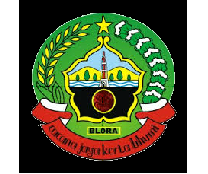 PEMERINTAH KABUPATEN BLORA
DOKUMEN PELAKSANAAN ANGGARAN
SATUAN KERJA PERANGKAT DAERAH (DPA SKPD)
DINAS KOMUNIKASI DAN INFORMATIKA
TAHUN ANGGARAN 2018PEMERINTAH KABUPATEN BLORA
DOKUMEN PELAKSANAAN ANGGARAN
SATUAN KERJA PERANGKAT DAERAH (DPA SKPD)
DINAS KOMUNIKASI DAN INFORMATIKA
TAHUN ANGGARAN 2018PEMERINTAH KABUPATEN BLORA
DOKUMEN PELAKSANAAN ANGGARAN
SATUAN KERJA PERANGKAT DAERAH (DPA SKPD)
DINAS KOMUNIKASI DAN INFORMATIKA
TAHUN ANGGARAN 2018PEMERINTAH KABUPATEN BLORA
DOKUMEN PELAKSANAAN ANGGARAN
SATUAN KERJA PERANGKAT DAERAH (DPA SKPD)
DINAS KOMUNIKASI DAN INFORMATIKA
TAHUN ANGGARAN 2018KodeNama FormulirNama FormulirNama FormulirDPA SKPDRingkasan Dokumen Pelaksanaan Anggaran Satuan Kerja Perangkat DaerahRingkasan Dokumen Pelaksanaan Anggaran Satuan Kerja Perangkat DaerahRingkasan Dokumen Pelaksanaan Anggaran Satuan Kerja Perangkat DaerahDPA SKPD 1Ringkasan Dokumen Pelaksanaan Anggaran Pendapatan Satuan Kerja Perangkat DaerahRingkasan Dokumen Pelaksanaan Anggaran Pendapatan Satuan Kerja Perangkat DaerahRingkasan Dokumen Pelaksanaan Anggaran Pendapatan Satuan Kerja Perangkat DaerahDPA SKPD 2.1Rincian Dokumen Pelaksanaan Anggaran Belanja Tidak Langsung Satuan Kerja Perangkat DaerahRincian Dokumen Pelaksanaan Anggaran Belanja Tidak Langsung Satuan Kerja Perangkat DaerahRincian Dokumen Pelaksanaan Anggaran Belanja Tidak Langsung Satuan Kerja Perangkat DaerahDPA SKPD 2.2Rekapitulasi Belanja Langsung Menurut Program dan Kegiatan Satuan Kerja Perangkat DaerahRekapitulasi Belanja Langsung Menurut Program dan Kegiatan Satuan Kerja Perangkat DaerahRekapitulasi Belanja Langsung Menurut Program dan Kegiatan Satuan Kerja Perangkat DaerahDPA SKPD 2.2.1Rincian Dokumen Pelaksanaan Anggaran Belanja Langsung Menurut Program dan Per Kegiatan Satuan Kerja Perangkat DaerahRincian Dokumen Pelaksanaan Anggaran Belanja Langsung Menurut Program dan Per Kegiatan Satuan Kerja Perangkat DaerahRincian Dokumen Pelaksanaan Anggaran Belanja Langsung Menurut Program dan Per Kegiatan Satuan Kerja Perangkat DaerahDPA SKPD 3.1Rincian Penerimaan Pembiayaan DaerahRincian Penerimaan Pembiayaan DaerahRincian Penerimaan Pembiayaan DaerahDPA SKPD 3.2Rincian Pengeluaran Pembiayaan DaerahRincian Pengeluaran Pembiayaan DaerahRincian Pengeluaran Pembiayaan DaerahPEMERINTAH KABUPATEN BLORAPEMERINTAH KABUPATEN BLORAPEMERINTAH KABUPATEN BLORAPEMERINTAH KABUPATEN BLORAHal :  2Hal :  2Hal :  2Hal :  2RINGKASAN DOKUMEN PELAKSANAAN ANGGARAN
SATUAN KERJA PERANGKAT DAERAHRINGKASAN DOKUMEN PELAKSANAAN ANGGARAN
SATUAN KERJA PERANGKAT DAERAHRINGKASAN DOKUMEN PELAKSANAAN ANGGARAN
SATUAN KERJA PERANGKAT DAERAHRINGKASAN DOKUMEN PELAKSANAAN ANGGARAN
SATUAN KERJA PERANGKAT DAERAHRINGKASAN DOKUMEN PELAKSANAAN ANGGARAN
SATUAN KERJA PERANGKAT DAERAHRINGKASAN DOKUMEN PELAKSANAAN ANGGARAN
SATUAN KERJA PERANGKAT DAERAHRINGKASAN DOKUMEN PELAKSANAAN ANGGARAN
SATUAN KERJA PERANGKAT DAERAHRINGKASAN DOKUMEN PELAKSANAAN ANGGARAN
SATUAN KERJA PERANGKAT DAERAHRINGKASAN DOKUMEN PELAKSANAAN ANGGARAN
SATUAN KERJA PERANGKAT DAERAHRINGKASAN DOKUMEN PELAKSANAAN ANGGARAN
SATUAN KERJA PERANGKAT DAERAHRINGKASAN DOKUMEN PELAKSANAAN ANGGARAN
SATUAN KERJA PERANGKAT DAERAHRINGKASAN DOKUMEN PELAKSANAAN ANGGARAN
SATUAN KERJA PERANGKAT DAERAHRINGKASAN DOKUMEN PELAKSANAAN ANGGARAN
SATUAN KERJA PERANGKAT DAERAHRINGKASAN DOKUMEN PELAKSANAAN ANGGARAN
SATUAN KERJA PERANGKAT DAERAHRINGKASAN DOKUMEN PELAKSANAAN ANGGARAN
SATUAN KERJA PERANGKAT DAERAHRINGKASAN DOKUMEN PELAKSANAAN ANGGARAN
SATUAN KERJA PERANGKAT DAERAHRINGKASAN DOKUMEN PELAKSANAAN ANGGARAN
SATUAN KERJA PERANGKAT DAERAHRINGKASAN DOKUMEN PELAKSANAAN ANGGARAN
SATUAN KERJA PERANGKAT DAERAHRINGKASAN DOKUMEN PELAKSANAAN ANGGARAN
SATUAN KERJA PERANGKAT DAERAHRINGKASAN DOKUMEN PELAKSANAAN ANGGARAN
SATUAN KERJA PERANGKAT DAERAHRINGKASAN DOKUMEN PELAKSANAAN ANGGARAN
SATUAN KERJA PERANGKAT DAERAHRINGKASAN DOKUMEN PELAKSANAAN ANGGARAN
SATUAN KERJA PERANGKAT DAERAHRINGKASAN DOKUMEN PELAKSANAAN ANGGARAN
SATUAN KERJA PERANGKAT DAERAHFormulir
DPA SKPDFormulir
DPA SKPDPEMERINTAH KABUPATEN BLORA
Tahun Anggaran 2018PEMERINTAH KABUPATEN BLORA
Tahun Anggaran 2018PEMERINTAH KABUPATEN BLORA
Tahun Anggaran 2018PEMERINTAH KABUPATEN BLORA
Tahun Anggaran 2018PEMERINTAH KABUPATEN BLORA
Tahun Anggaran 2018PEMERINTAH KABUPATEN BLORA
Tahun Anggaran 2018PEMERINTAH KABUPATEN BLORA
Tahun Anggaran 2018PEMERINTAH KABUPATEN BLORA
Tahun Anggaran 2018PEMERINTAH KABUPATEN BLORA
Tahun Anggaran 2018PEMERINTAH KABUPATEN BLORA
Tahun Anggaran 2018PEMERINTAH KABUPATEN BLORA
Tahun Anggaran 2018PEMERINTAH KABUPATEN BLORA
Tahun Anggaran 2018PEMERINTAH KABUPATEN BLORA
Tahun Anggaran 2018PEMERINTAH KABUPATEN BLORA
Tahun Anggaran 2018PEMERINTAH KABUPATEN BLORA
Tahun Anggaran 2018PEMERINTAH KABUPATEN BLORA
Tahun Anggaran 2018PEMERINTAH KABUPATEN BLORA
Tahun Anggaran 2018PEMERINTAH KABUPATEN BLORA
Tahun Anggaran 2018PEMERINTAH KABUPATEN BLORA
Tahun Anggaran 2018PEMERINTAH KABUPATEN BLORA
Tahun Anggaran 2018PEMERINTAH KABUPATEN BLORA
Tahun Anggaran 2018PEMERINTAH KABUPATEN BLORA
Tahun Anggaran 2018PEMERINTAH KABUPATEN BLORA
Tahun Anggaran 2018Formulir
DPA SKPDFormulir
DPA SKPDUrusan PemerintahanUrusan PemerintahanUrusan PemerintahanUrusan PemerintahanUrusan PemerintahanUrusan PemerintahanUrusan PemerintahanUrusan Pemerintahan:2.102.102.10KOMUNIKASI DAN INFORMATIKAKOMUNIKASI DAN INFORMATIKAKOMUNIKASI DAN INFORMATIKAKOMUNIKASI DAN INFORMATIKAKOMUNIKASI DAN INFORMATIKAKOMUNIKASI DAN INFORMATIKAKOMUNIKASI DAN INFORMATIKAKOMUNIKASI DAN INFORMATIKAKOMUNIKASI DAN INFORMATIKAKOMUNIKASI DAN INFORMATIKAKOMUNIKASI DAN INFORMATIKAKOMUNIKASI DAN INFORMATIKAKOMUNIKASI DAN INFORMATIKAOrganisasiOrganisasiOrganisasiOrganisasiOrganisasiOrganisasiOrganisasiOrganisasi:2.10.012.10.012.10.01DINAS KOMUNIKASI DAN INFORMATIKADINAS KOMUNIKASI DAN INFORMATIKADINAS KOMUNIKASI DAN INFORMATIKADINAS KOMUNIKASI DAN INFORMATIKADINAS KOMUNIKASI DAN INFORMATIKADINAS KOMUNIKASI DAN INFORMATIKADINAS KOMUNIKASI DAN INFORMATIKADINAS KOMUNIKASI DAN INFORMATIKADINAS KOMUNIKASI DAN INFORMATIKADINAS KOMUNIKASI DAN INFORMATIKADINAS KOMUNIKASI DAN INFORMATIKADINAS KOMUNIKASI DAN INFORMATIKADINAS KOMUNIKASI DAN INFORMATIKAKode
RekeningKode
RekeningKode
RekeningKode
RekeningKode
RekeningKode
RekeningKode
RekeningUraianUraianUraianUraianUraianUraianUraianUraianUraianUraianUraianUraianUraianUraianJumlah
(Rp)Jumlah
(Rp)Jumlah
(Rp)Jumlah
(Rp)1111111222222222222223333555BELANJA DAERAHBELANJA DAERAHBELANJA DAERAHBELANJA DAERAHBELANJA DAERAHBELANJA DAERAHBELANJA DAERAHBELANJA DAERAHBELANJA DAERAHBELANJA DAERAHBELANJA DAERAHBELANJA DAERAHBELANJA DAERAHBELANJA DAERAH8.545.470.000,008.545.470.000,008.545.470.000,008.545.470.000,005551BELANJA TIDAK LANGSUNGBELANJA TIDAK LANGSUNGBELANJA TIDAK LANGSUNGBELANJA TIDAK LANGSUNGBELANJA TIDAK LANGSUNGBELANJA TIDAK LANGSUNGBELANJA TIDAK LANGSUNGBELANJA TIDAK LANGSUNGBELANJA TIDAK LANGSUNGBELANJA TIDAK LANGSUNGBELANJA TIDAK LANGSUNGBELANJA TIDAK LANGSUNGBELANJA TIDAK LANGSUNGBELANJA TIDAK LANGSUNG3.000.000.000,003.000.000.000,003.000.000.000,003.000.000.000,005551111BELANJA PEGAWAIBELANJA PEGAWAIBELANJA PEGAWAIBELANJA PEGAWAIBELANJA PEGAWAIBELANJA PEGAWAIBELANJA PEGAWAIBELANJA PEGAWAIBELANJA PEGAWAIBELANJA PEGAWAIBELANJA PEGAWAIBELANJA PEGAWAIBELANJA PEGAWAIBELANJA PEGAWAI3.000.000.000,003.000.000.000,003.000.000.000,003.000.000.000,005552BELANJA LANGSUNGBELANJA LANGSUNGBELANJA LANGSUNGBELANJA LANGSUNGBELANJA LANGSUNGBELANJA LANGSUNGBELANJA LANGSUNGBELANJA LANGSUNGBELANJA LANGSUNGBELANJA LANGSUNGBELANJA LANGSUNGBELANJA LANGSUNGBELANJA LANGSUNGBELANJA LANGSUNG5.545.470.000,005.545.470.000,005.545.470.000,005.545.470.000,005552111BELANJA PEGAWAIBELANJA PEGAWAIBELANJA PEGAWAIBELANJA PEGAWAIBELANJA PEGAWAIBELANJA PEGAWAIBELANJA PEGAWAIBELANJA PEGAWAIBELANJA PEGAWAIBELANJA PEGAWAIBELANJA PEGAWAIBELANJA PEGAWAIBELANJA PEGAWAIBELANJA PEGAWAI563.930.000,00563.930.000,00563.930.000,00563.930.000,005552222BELANJA BARANG DAN JASABELANJA BARANG DAN JASABELANJA BARANG DAN JASABELANJA BARANG DAN JASABELANJA BARANG DAN JASABELANJA BARANG DAN JASABELANJA BARANG DAN JASABELANJA BARANG DAN JASABELANJA BARANG DAN JASABELANJA BARANG DAN JASABELANJA BARANG DAN JASABELANJA BARANG DAN JASABELANJA BARANG DAN JASABELANJA BARANG DAN JASA3.638.600.600,003.638.600.600,003.638.600.600,003.638.600.600,005552333BELANJA MODALBELANJA MODALBELANJA MODALBELANJA MODALBELANJA MODALBELANJA MODALBELANJA MODALBELANJA MODALBELANJA MODALBELANJA MODALBELANJA MODALBELANJA MODALBELANJA MODALBELANJA MODAL1.342.939.400,001.342.939.400,001.342.939.400,001.342.939.400,00Surplus/DefisitSurplus/DefisitSurplus/DefisitSurplus/DefisitSurplus/DefisitSurplus/DefisitSurplus/DefisitSurplus/DefisitSurplus/DefisitSurplus/DefisitSurplus/DefisitSurplus/DefisitSurplus/DefisitSurplus/Defisit(8.545.470.000,00)(8.545.470.000,00)(8.545.470.000,00)(8.545.470.000,00)Rencana Pelaksanaan Anggaran
Satuan Kerja Perangkat Daerah Per TriwulanRencana Pelaksanaan Anggaran
Satuan Kerja Perangkat Daerah Per TriwulanRencana Pelaksanaan Anggaran
Satuan Kerja Perangkat Daerah Per TriwulanRencana Pelaksanaan Anggaran
Satuan Kerja Perangkat Daerah Per TriwulanRencana Pelaksanaan Anggaran
Satuan Kerja Perangkat Daerah Per TriwulanRencana Pelaksanaan Anggaran
Satuan Kerja Perangkat Daerah Per TriwulanRencana Pelaksanaan Anggaran
Satuan Kerja Perangkat Daerah Per TriwulanRencana Pelaksanaan Anggaran
Satuan Kerja Perangkat Daerah Per TriwulanRencana Pelaksanaan Anggaran
Satuan Kerja Perangkat Daerah Per TriwulanRencana Pelaksanaan Anggaran
Satuan Kerja Perangkat Daerah Per TriwulanRencana Pelaksanaan Anggaran
Satuan Kerja Perangkat Daerah Per TriwulanRencana Pelaksanaan Anggaran
Satuan Kerja Perangkat Daerah Per TriwulanRencana Pelaksanaan Anggaran
Satuan Kerja Perangkat Daerah Per TriwulanRencana Pelaksanaan Anggaran
Satuan Kerja Perangkat Daerah Per TriwulanRencana Pelaksanaan Anggaran
Satuan Kerja Perangkat Daerah Per TriwulanRencana Pelaksanaan Anggaran
Satuan Kerja Perangkat Daerah Per TriwulanRencana Pelaksanaan Anggaran
Satuan Kerja Perangkat Daerah Per TriwulanRencana Pelaksanaan Anggaran
Satuan Kerja Perangkat Daerah Per TriwulanRencana Pelaksanaan Anggaran
Satuan Kerja Perangkat Daerah Per TriwulanRencana Pelaksanaan Anggaran
Satuan Kerja Perangkat Daerah Per TriwulanRencana Pelaksanaan Anggaran
Satuan Kerja Perangkat Daerah Per TriwulanRencana Pelaksanaan Anggaran
Satuan Kerja Perangkat Daerah Per TriwulanRencana Pelaksanaan Anggaran
Satuan Kerja Perangkat Daerah Per TriwulanRencana Pelaksanaan Anggaran
Satuan Kerja Perangkat Daerah Per TriwulanRencana Pelaksanaan Anggaran
Satuan Kerja Perangkat Daerah Per TriwulanNoNoUraianUraianUraianUraianUraianUraianUraianTriwulanTriwulanTriwulanTriwulanTriwulanTriwulanTriwulanTriwulanTriwulanTriwulanTriwulanTriwulanTriwulanTriwulanTriwulanTriwulanNoNoUraianUraianUraianUraianUraianUraianUraianIIIIIIIIIIIIIIIIIIIVIVIVJumlahJumlahJumlah11222222233333445556667=3 + 4 +  5 + 67=3 + 4 +  5 + 67=3 + 4 +  5 + 611PendapatanPendapatanPendapatanPendapatanPendapatanPendapatanPendapatan0,000,000,000,000,000,000,000,000,000,000,000,000,000,000,000,002.12.1Belanja Tidak LangsungBelanja Tidak LangsungBelanja Tidak LangsungBelanja Tidak LangsungBelanja Tidak LangsungBelanja Tidak LangsungBelanja Tidak Langsung750.000.000,00750.000.000,00750.000.000,00750.000.000,00750.000.000,00750.000.000,00750.000.000,00750.000.000,00750.000.000,00750.000.000,00750.000.000,00750.000.000,00750.000.000,003.000.000.000,003.000.000.000,003.000.000.000,002.22.2Belanja LangsungBelanja LangsungBelanja LangsungBelanja LangsungBelanja LangsungBelanja LangsungBelanja Langsung1.386.367.500,001.386.367.500,001.386.367.500,001.386.367.500,001.386.367.500,001.386.367.500,001.386.367.500,001.386.367.500,001.386.367.500,001.386.367.500,001.386.367.500,001.386.367.500,001.386.367.500,005.545.470.000,005.545.470.000,005.545.470.000,003.13.1Penerimaan PembiayaanPenerimaan PembiayaanPenerimaan PembiayaanPenerimaan PembiayaanPenerimaan PembiayaanPenerimaan PembiayaanPenerimaan Pembiayaan0,000,000,000,000,000,000,000,000,000,000,000,000,000,000,000,003.23.2Pengeluaran PembiayaanPengeluaran PembiayaanPengeluaran PembiayaanPengeluaran PembiayaanPengeluaran PembiayaanPengeluaran PembiayaanPengeluaran Pembiayaan0,000,000,000,000,000,000,000,000,000,000,000,000,000,000,000,00Rencana Penerimaan Dana Per-TriwulanRencana Penerimaan Dana Per-TriwulanRencana Penerimaan Dana Per-TriwulanRencana Penerimaan Dana Per-TriwulanRencana Penerimaan Dana Per-TriwulanRencana Penerimaan Dana Per-TriwulanRencana Penerimaan Dana Per-TriwulanRencana Penerimaan Dana Per-TriwulanRencana Penerimaan Dana Per-TriwulanRencana Penerimaan Dana Per-TriwulanRencana Penerimaan Dana Per-TriwulanTim Anggaran Pemerintah DaerahTim Anggaran Pemerintah DaerahTim Anggaran Pemerintah DaerahTim Anggaran Pemerintah DaerahTim Anggaran Pemerintah DaerahTim Anggaran Pemerintah DaerahTim Anggaran Pemerintah DaerahTim Anggaran Pemerintah DaerahTim Anggaran Pemerintah DaerahTim Anggaran Pemerintah DaerahTim Anggaran Pemerintah DaerahTim Anggaran Pemerintah DaerahTim Anggaran Pemerintah DaerahTim Anggaran Pemerintah DaerahNamaNamaNamaNamaNIPNIPNIPJabatanJabatanJabatanJabatanTanda TanganTriwulan ITriwulan ITriwulan ITriwulan I2.136.367.500,002.136.367.500,002.136.367.500,002.136.367.500,00NamaNamaNamaNamaNIPNIPNIPJabatanJabatanJabatanJabatanTanda TanganTriwulan ITriwulan ITriwulan ITriwulan I2.136.367.500,002.136.367.500,002.136.367.500,002.136.367.500,0011SETYO EDY, SH. M.HumSETYO EDY, SH. M.HumSETYO EDY, SH. M.HumSETYO EDY, SH. M.Hum19590810 198003 1 01719590810 198003 1 01719590810 198003 1 017Asisten PemerintahanAsisten PemerintahanAsisten PemerintahanAsisten Pemerintahan11SETYO EDY, SH. M.HumSETYO EDY, SH. M.HumSETYO EDY, SH. M.HumSETYO EDY, SH. M.Hum19590810 198003 1 01719590810 198003 1 01719590810 198003 1 017Asisten PemerintahanAsisten PemerintahanAsisten PemerintahanAsisten PemerintahanTriwulan IITriwulan IITriwulan IITriwulan II2.136.367.500,002.136.367.500,002.136.367.500,002.136.367.500,0011SETYO EDY, SH. M.HumSETYO EDY, SH. M.HumSETYO EDY, SH. M.HumSETYO EDY, SH. M.Hum19590810 198003 1 01719590810 198003 1 01719590810 198003 1 017Asisten PemerintahanAsisten PemerintahanAsisten PemerintahanAsisten PemerintahanTriwulan IITriwulan IITriwulan IITriwulan II2.136.367.500,002.136.367.500,002.136.367.500,002.136.367.500,0011SETYO EDY, SH. M.HumSETYO EDY, SH. M.HumSETYO EDY, SH. M.HumSETYO EDY, SH. M.Hum19590810 198003 1 01719590810 198003 1 01719590810 198003 1 017Asisten PemerintahanAsisten PemerintahanAsisten PemerintahanAsisten PemerintahanTriwulan IIITriwulan IIITriwulan IIITriwulan III2.136.367.500,002.136.367.500,002.136.367.500,002.136.367.500,0011SETYO EDY, SH. M.HumSETYO EDY, SH. M.HumSETYO EDY, SH. M.HumSETYO EDY, SH. M.Hum19590810 198003 1 01719590810 198003 1 01719590810 198003 1 017Asisten PemerintahanAsisten PemerintahanAsisten PemerintahanAsisten PemerintahanTriwulan IIITriwulan IIITriwulan IIITriwulan III2.136.367.500,002.136.367.500,002.136.367.500,002.136.367.500,0022Ir. DJATI WALUJASTONO, M. EngIr. DJATI WALUJASTONO, M. EngIr. DJATI WALUJASTONO, M. EngIr. DJATI WALUJASTONO, M. Eng19600315 198803 1 00219600315 198803 1 00219600315 198803 1 002Kepala Bidang Fisik dan Prasarana BappedaKepala Bidang Fisik dan Prasarana BappedaKepala Bidang Fisik dan Prasarana BappedaKepala Bidang Fisik dan Prasarana BappedaTriwulan IVTriwulan IVTriwulan IVTriwulan IV2.136.367.500,002.136.367.500,002.136.367.500,002.136.367.500,0022Ir. DJATI WALUJASTONO, M. EngIr. DJATI WALUJASTONO, M. EngIr. DJATI WALUJASTONO, M. EngIr. DJATI WALUJASTONO, M. Eng19600315 198803 1 00219600315 198803 1 00219600315 198803 1 002Kepala Bidang Fisik dan Prasarana BappedaKepala Bidang Fisik dan Prasarana BappedaKepala Bidang Fisik dan Prasarana BappedaKepala Bidang Fisik dan Prasarana Bappeda22Ir. DJATI WALUJASTONO, M. EngIr. DJATI WALUJASTONO, M. EngIr. DJATI WALUJASTONO, M. EngIr. DJATI WALUJASTONO, M. Eng19600315 198803 1 00219600315 198803 1 00219600315 198803 1 002Kepala Bidang Fisik dan Prasarana BappedaKepala Bidang Fisik dan Prasarana BappedaKepala Bidang Fisik dan Prasarana BappedaKepala Bidang Fisik dan Prasarana Bappeda33A. KHAIDAR ALI, SH. MHA. KHAIDAR ALI, SH. MHA. KHAIDAR ALI, SH. MHA. KHAIDAR ALI, SH. MH19610103 198608 1 00119610103 198608 1 00119610103 198608 1 001Kepala Bagian HukumKepala Bagian HukumKepala Bagian HukumKepala Bagian HukumJumlahJumlahJumlahJumlah8.545.470.000,008.545.470.000,008.545.470.000,008.545.470.000,0033A. KHAIDAR ALI, SH. MHA. KHAIDAR ALI, SH. MHA. KHAIDAR ALI, SH. MHA. KHAIDAR ALI, SH. MH19610103 198608 1 00119610103 198608 1 00119610103 198608 1 001Kepala Bagian HukumKepala Bagian HukumKepala Bagian HukumKepala Bagian Hukum33A. KHAIDAR ALI, SH. MHA. KHAIDAR ALI, SH. MHA. KHAIDAR ALI, SH. MHA. KHAIDAR ALI, SH. MH19610103 198608 1 00119610103 198608 1 00119610103 198608 1 001Kepala Bagian HukumKepala Bagian HukumKepala Bagian HukumKepala Bagian Hukum44Drs. HERU EKO WIYONO, MSiDrs. HERU EKO WIYONO, MSiDrs. HERU EKO WIYONO, MSiDrs. HERU EKO WIYONO, MSi19670610 199403 1 00819670610 199403 1 00819670610 199403 1 008Kepala Bidang Aset BPPKADKepala Bidang Aset BPPKADKepala Bidang Aset BPPKADKepala Bidang Aset BPPKADBlora, 29 Desember 2017Blora, 29 Desember 2017Blora, 29 Desember 2017Blora, 29 Desember 2017Blora, 29 Desember 2017Blora, 29 Desember 2017Blora, 29 Desember 2017Blora, 29 Desember 2017Blora, 29 Desember 2017Blora, 29 Desember 2017Blora, 29 Desember 2017Blora, 29 Desember 2017Blora, 29 Desember 2017Blora, 29 Desember 2017Blora, 29 Desember 2017Blora, 28 Desember 2017

PENGGUNA ANGGARAN






Drs. SUGIYONO, M.Si
NIP: 19620302 198103 1 003
Blora, 28 Desember 2017

PENGGUNA ANGGARAN






Drs. SUGIYONO, M.Si
NIP: 19620302 198103 1 003
Blora, 28 Desember 2017

PENGGUNA ANGGARAN






Drs. SUGIYONO, M.Si
NIP: 19620302 198103 1 003
Blora, 28 Desember 2017

PENGGUNA ANGGARAN






Drs. SUGIYONO, M.Si
NIP: 19620302 198103 1 003
Blora, 28 Desember 2017

PENGGUNA ANGGARAN






Drs. SUGIYONO, M.Si
NIP: 19620302 198103 1 003
Blora, 28 Desember 2017

PENGGUNA ANGGARAN






Drs. SUGIYONO, M.Si
NIP: 19620302 198103 1 003
Blora, 28 Desember 2017

PENGGUNA ANGGARAN






Drs. SUGIYONO, M.Si
NIP: 19620302 198103 1 003
Blora, 28 Desember 2017

PENGGUNA ANGGARAN






Drs. SUGIYONO, M.Si
NIP: 19620302 198103 1 003
Blora, 28 Desember 2017

PENGGUNA ANGGARAN






Drs. SUGIYONO, M.Si
NIP: 19620302 198103 1 003
Blora, 28 Desember 2017

PENGGUNA ANGGARAN






Drs. SUGIYONO, M.Si
NIP: 19620302 198103 1 003
Blora, 28 Desember 2017

PENGGUNA ANGGARAN






Drs. SUGIYONO, M.Si
NIP: 19620302 198103 1 003
Blora, 28 Desember 2017

PENGGUNA ANGGARAN






Drs. SUGIYONO, M.Si
NIP: 19620302 198103 1 003
Blora, 28 Desember 2017

PENGGUNA ANGGARAN






Drs. SUGIYONO, M.Si
NIP: 19620302 198103 1 003
Blora, 28 Desember 2017

PENGGUNA ANGGARAN






Drs. SUGIYONO, M.Si
NIP: 19620302 198103 1 003
Menyetujui,
Sekretaris Daerah Kabupaten BloraMenyetujui,
Sekretaris Daerah Kabupaten BloraMenyetujui,
Sekretaris Daerah Kabupaten BloraMenyetujui,
Sekretaris Daerah Kabupaten BloraMenyetujui,
Sekretaris Daerah Kabupaten BloraMenyetujui,
Sekretaris Daerah Kabupaten BloraMenyetujui,
Sekretaris Daerah Kabupaten BloraMenyetujui,
Sekretaris Daerah Kabupaten BloraMenyetujui,
Sekretaris Daerah Kabupaten BloraMenyetujui,
Sekretaris Daerah Kabupaten BloraMenyetujui,
Sekretaris Daerah Kabupaten BloraMenyetujui,
Sekretaris Daerah Kabupaten BloraMenyetujui,
Sekretaris Daerah Kabupaten BloraMenyetujui,
Sekretaris Daerah Kabupaten BloraMenyetujui,
Sekretaris Daerah Kabupaten BloraBlora, 28 Desember 2017

PENGGUNA ANGGARAN






Drs. SUGIYONO, M.Si
NIP: 19620302 198103 1 003
Blora, 28 Desember 2017

PENGGUNA ANGGARAN






Drs. SUGIYONO, M.Si
NIP: 19620302 198103 1 003
Blora, 28 Desember 2017

PENGGUNA ANGGARAN






Drs. SUGIYONO, M.Si
NIP: 19620302 198103 1 003
Blora, 28 Desember 2017

PENGGUNA ANGGARAN






Drs. SUGIYONO, M.Si
NIP: 19620302 198103 1 003
Blora, 28 Desember 2017

PENGGUNA ANGGARAN






Drs. SUGIYONO, M.Si
NIP: 19620302 198103 1 003
Blora, 28 Desember 2017

PENGGUNA ANGGARAN






Drs. SUGIYONO, M.Si
NIP: 19620302 198103 1 003
Blora, 28 Desember 2017

PENGGUNA ANGGARAN






Drs. SUGIYONO, M.Si
NIP: 19620302 198103 1 003
Blora, 28 Desember 2017

PENGGUNA ANGGARAN






Drs. SUGIYONO, M.Si
NIP: 19620302 198103 1 003
Blora, 28 Desember 2017

PENGGUNA ANGGARAN






Drs. SUGIYONO, M.Si
NIP: 19620302 198103 1 003
Blora, 28 Desember 2017

PENGGUNA ANGGARAN






Drs. SUGIYONO, M.Si
NIP: 19620302 198103 1 003
Blora, 28 Desember 2017

PENGGUNA ANGGARAN






Drs. SUGIYONO, M.Si
NIP: 19620302 198103 1 003
Blora, 28 Desember 2017

PENGGUNA ANGGARAN






Drs. SUGIYONO, M.Si
NIP: 19620302 198103 1 003
Blora, 28 Desember 2017

PENGGUNA ANGGARAN






Drs. SUGIYONO, M.Si
NIP: 19620302 198103 1 003
Blora, 28 Desember 2017

PENGGUNA ANGGARAN






Drs. SUGIYONO, M.Si
NIP: 19620302 198103 1 003




Drs. BONDAN SUKARNO, MM
NIP: 19580514 197902 1 003




Drs. BONDAN SUKARNO, MM
NIP: 19580514 197902 1 003




Drs. BONDAN SUKARNO, MM
NIP: 19580514 197902 1 003




Drs. BONDAN SUKARNO, MM
NIP: 19580514 197902 1 003




Drs. BONDAN SUKARNO, MM
NIP: 19580514 197902 1 003




Drs. BONDAN SUKARNO, MM
NIP: 19580514 197902 1 003




Drs. BONDAN SUKARNO, MM
NIP: 19580514 197902 1 003




Drs. BONDAN SUKARNO, MM
NIP: 19580514 197902 1 003




Drs. BONDAN SUKARNO, MM
NIP: 19580514 197902 1 003




Drs. BONDAN SUKARNO, MM
NIP: 19580514 197902 1 003




Drs. BONDAN SUKARNO, MM
NIP: 19580514 197902 1 003




Drs. BONDAN SUKARNO, MM
NIP: 19580514 197902 1 003




Drs. BONDAN SUKARNO, MM
NIP: 19580514 197902 1 003




Drs. BONDAN SUKARNO, MM
NIP: 19580514 197902 1 003




Drs. BONDAN SUKARNO, MM
NIP: 19580514 197902 1 003
Blora, 28 Desember 2017

PENGGUNA ANGGARAN






Drs. SUGIYONO, M.Si
NIP: 19620302 198103 1 003
Blora, 28 Desember 2017

PENGGUNA ANGGARAN






Drs. SUGIYONO, M.Si
NIP: 19620302 198103 1 003
Blora, 28 Desember 2017

PENGGUNA ANGGARAN






Drs. SUGIYONO, M.Si
NIP: 19620302 198103 1 003
Blora, 28 Desember 2017

PENGGUNA ANGGARAN






Drs. SUGIYONO, M.Si
NIP: 19620302 198103 1 003
Blora, 28 Desember 2017

PENGGUNA ANGGARAN






Drs. SUGIYONO, M.Si
NIP: 19620302 198103 1 003
Blora, 28 Desember 2017

PENGGUNA ANGGARAN






Drs. SUGIYONO, M.Si
NIP: 19620302 198103 1 003
Blora, 28 Desember 2017

PENGGUNA ANGGARAN






Drs. SUGIYONO, M.Si
NIP: 19620302 198103 1 003
PEMERINTAH KABUPATEN BLORAPEMERINTAH KABUPATEN BLORAPEMERINTAH KABUPATEN BLORAPEMERINTAH KABUPATEN BLORAPEMERINTAH KABUPATEN BLORAPEMERINTAH KABUPATEN BLORAPEMERINTAH KABUPATEN BLORAPEMERINTAH KABUPATEN BLORAPEMERINTAH KABUPATEN BLORAPEMERINTAH KABUPATEN BLORAPEMERINTAH KABUPATEN BLORAPEMERINTAH KABUPATEN BLORAPEMERINTAH KABUPATEN BLORAPEMERINTAH KABUPATEN BLORAPEMERINTAH KABUPATEN BLORAPEMERINTAH KABUPATEN BLORAPEMERINTAH KABUPATEN BLORAPEMERINTAH KABUPATEN BLORAPEMERINTAH KABUPATEN BLORAPEMERINTAH KABUPATEN BLORAPEMERINTAH KABUPATEN BLORAPEMERINTAH KABUPATEN BLORAPEMERINTAH KABUPATEN BLORAPEMERINTAH KABUPATEN BLORAPEMERINTAH KABUPATEN BLORAHal :  3Hal :  3Hal :  3Hal :  3Hal :  3Hal :  3Hal :  3Hal :  3Hal :  3Hal :  3Hal :  3Hal :  3Hal :  3Hal :  3Hal :  3Hal :  3Hal :  3Hal :  3Hal :  3Hal :  3Hal :  3Hal :  3Hal :  3Hal :  3Hal :  3